PENGARUH PROFESIONALISME TERHADAP KOMITMEN ORGANISASI PADA PT. PLN (PERSERO) UNIT INDUK            PEMBANGUNAN  SUMATERA BAGIAN UTARA                                                                 SKRIPSIDiajukan Guna Memenuhi Salah Satu Syarat                                                                 Untuk Memperoleh Gelar Sarjana Ekonomi (S.E)                                                            Jurusan Manajemen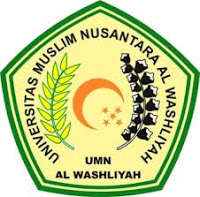 OLEH :RITA PADANG153114234FAKULTAS EKONOMI JURUSAN MANAJEMENUNIVERSITAS MUSLIM NUSANTARA AL-WASHLIYAH                              MEDAN                                                                                                                        2019